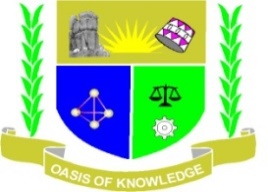 JARAMOGI OGINGA ODINGA UNIVERSITY OF SCIENCE AND TECHNOLOGYSCHOOL OF HEALTH SCIENCESUNIVERSITY EXAMINATION FOR THE DIPLOMA IN COMMUNITY HEALTH AND DEVELOPMENTUGUNJA LEARNING CENTER COURSE CODE:     HDC 2121COURSE TITLE:     Introduction to microbiology EXAM VENUE:	                                       STREAM   DATE:          EXAM SESSION: TIME: 	Instructions:Answer all questions in section A and any other 2 questions in Section B. Candidates are advised not to write on the question paperCandidates must hand in their answer booklets to the invigilator while in the examination roomSection A State the distinguishing characteristics of viruses (3marks) State any three characteristics of negative staining (3marks)State three importances of aseptic techniques in microbial laboratory (3marks)Define the following terms (3marks)Obligate anaerobeThermophilesOrganotrophs State any three inoculation techniques used in bacterial culture (3marks) Define the following terms (3marks)SterilizationDisinfectionSanitization Outline three roles of water as nutritional requirement of microorganism (3marks) State  any three examples of antifungal azoles (3marks) List any three  distinguishing characteristics of fungi (3marks)State three basic asexual reproduction in algae (3marks)Section A1. (a) Draw the a well labeled structure of Rhizopus fungi (5marks)    (b) Describe the life cycle of a bacteriophage (10 marks)2.  (a) Describe streak plate bacterial isolation technique (6 marks)      (b) Outline the difference between prokaryotic and eukaryotic cell (9 marks)3. (a) Discuss three chemical sterilization methods (6 marks)     (b) Describe the bacterial growth curve giving reason for each phase (9 marks)4. Discuss three various culture media giving an example in each case. (15 marks)